Как зарегистрироваться в системе «Навигатор дополнительного образования детей Орловской области»Переходим по ссылке https://р57.навигатор.дети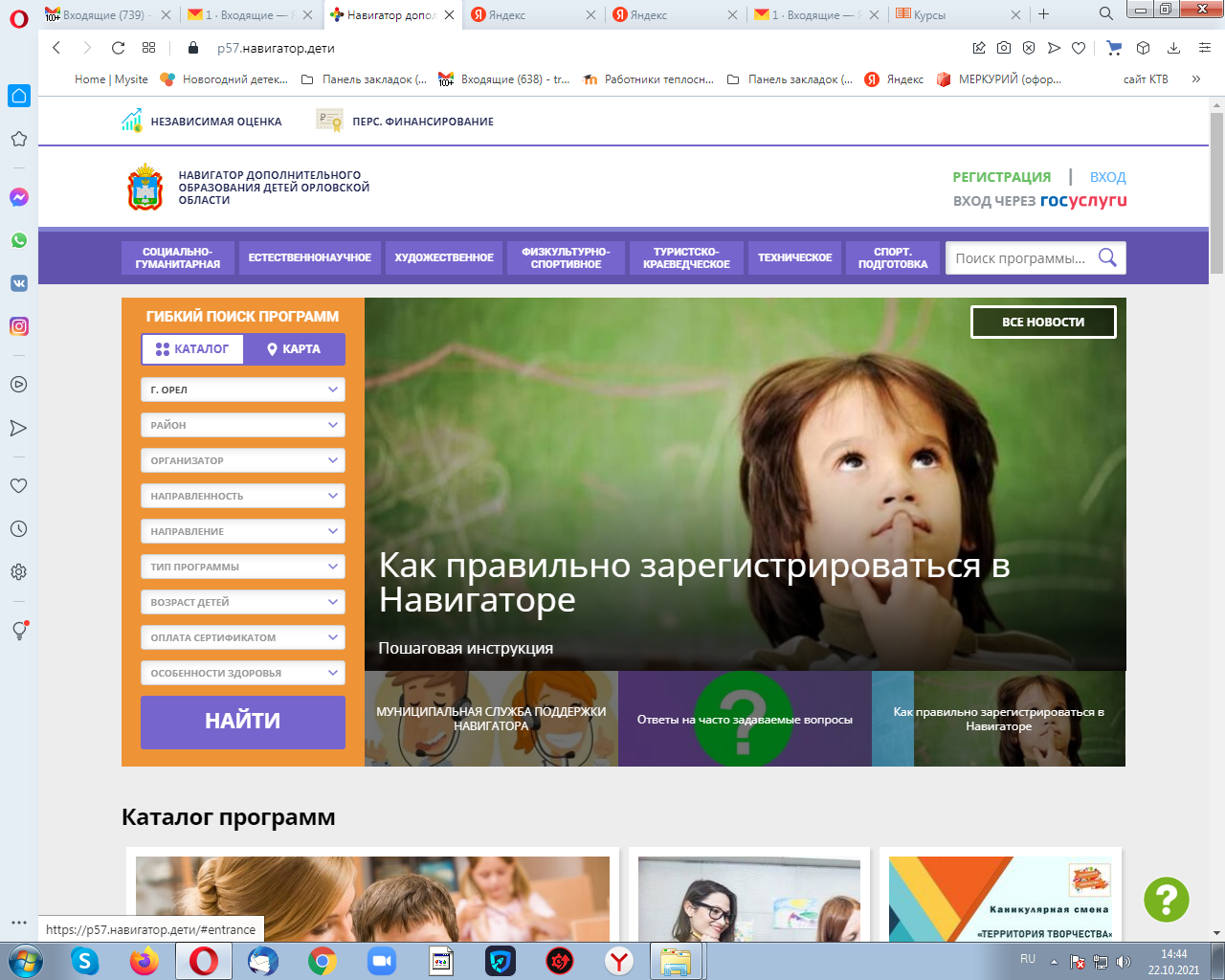 Нажимаем кнопку «РЕГИСТРАЦИЯ»Заполняем все поля.  Муниципалитет выбираем – Троснянский район. Обязательно ставим галочку «Я ознакомлен и выражаю согласие». Затем жмём кнопку «ЗАРЕГИСТРИРОВАТЬСЯ»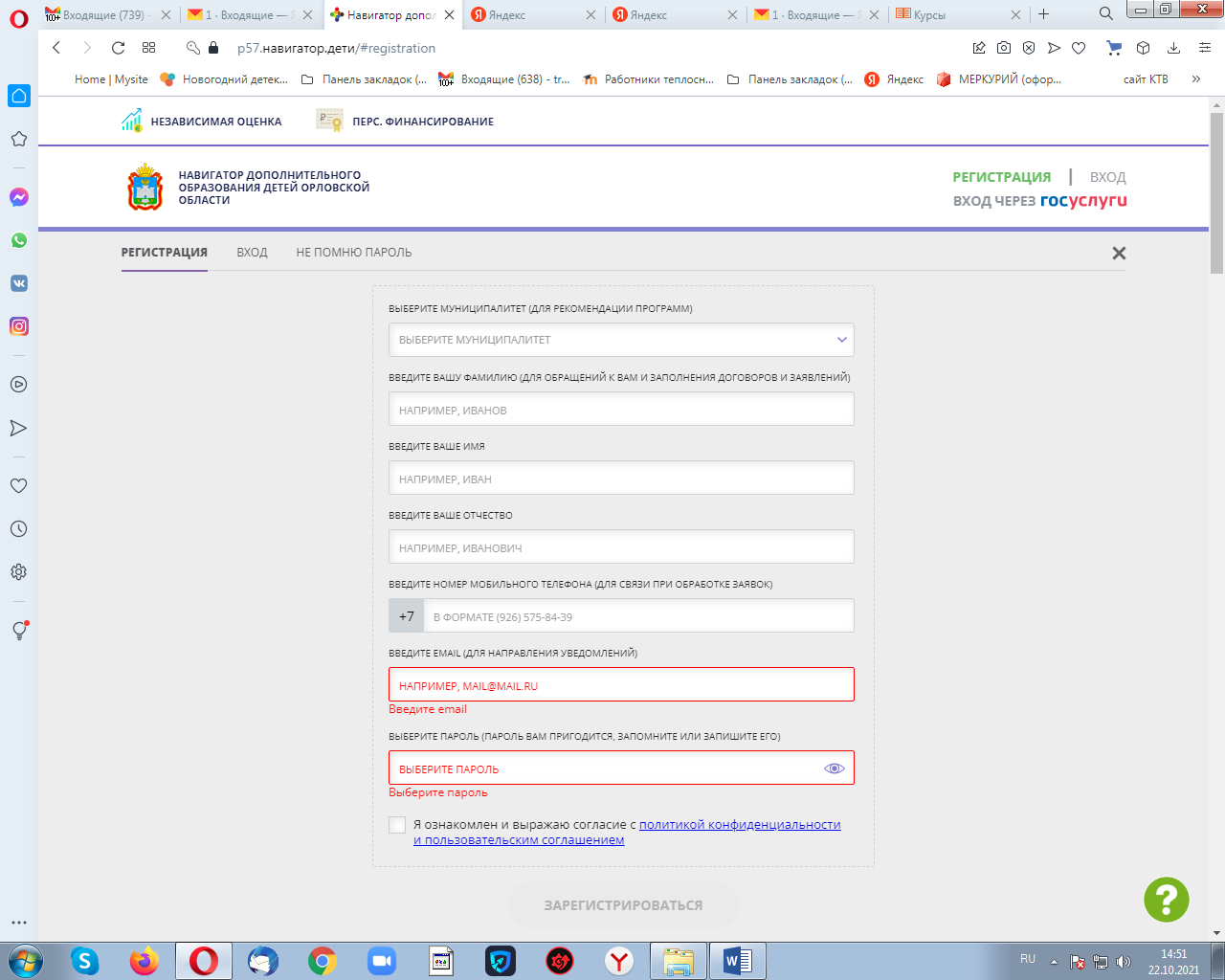 Далее на указанную электронную почту придёт ссылка для подтверждения регистрации. Необходимо нажать на эту ссылку. На этом регистрация завершена.Затем заходим опять https://р57.навигатор.дети Нажимаем кнопку «ВХОД» и вводим свою эл. почту и пароль, которые указывали при регистрации. Жмём кнопку «ВОЙТИ».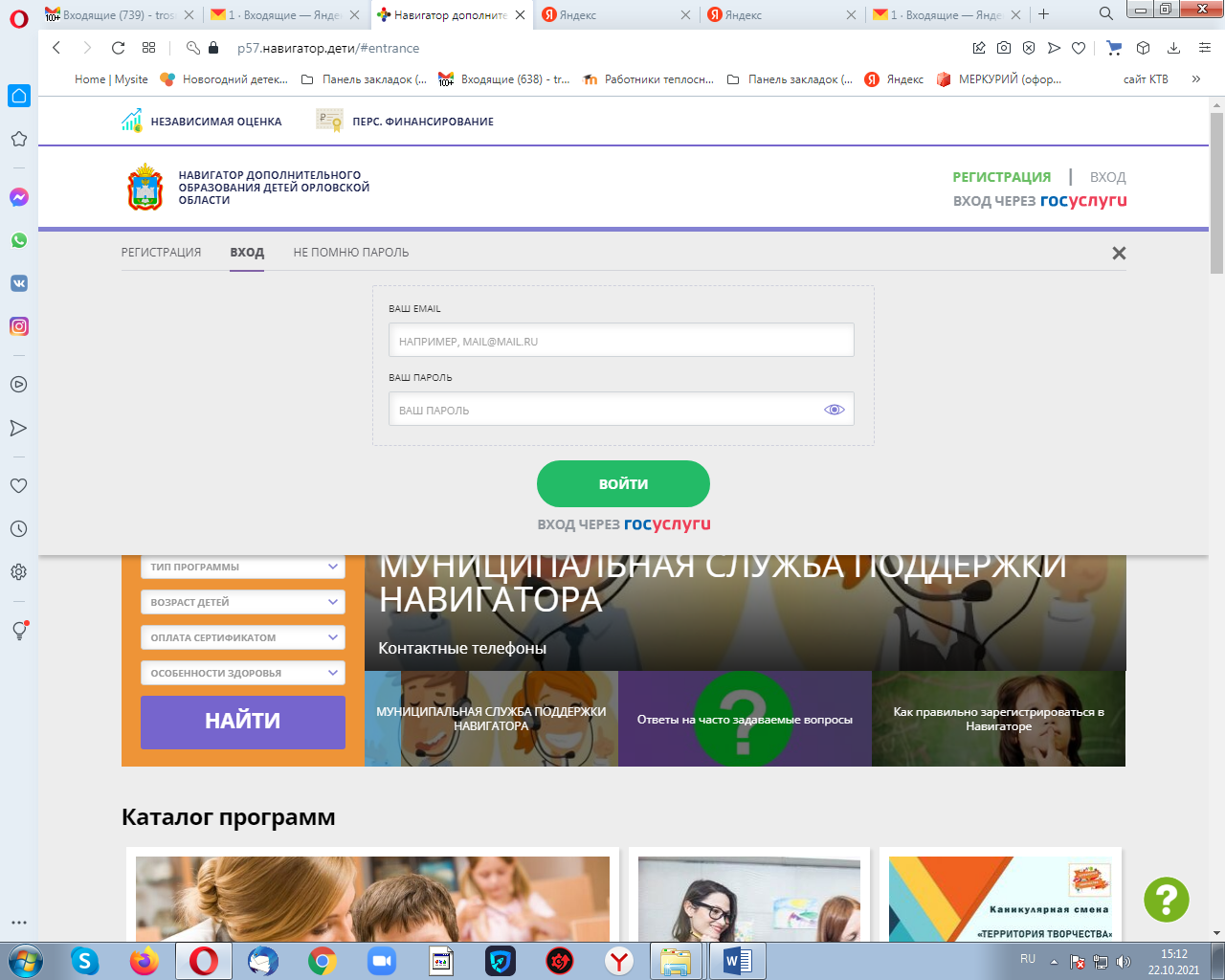 В правом верхнем углу появится ваше ФИО – вход в личный кабинет. Нажимаем на ФИО.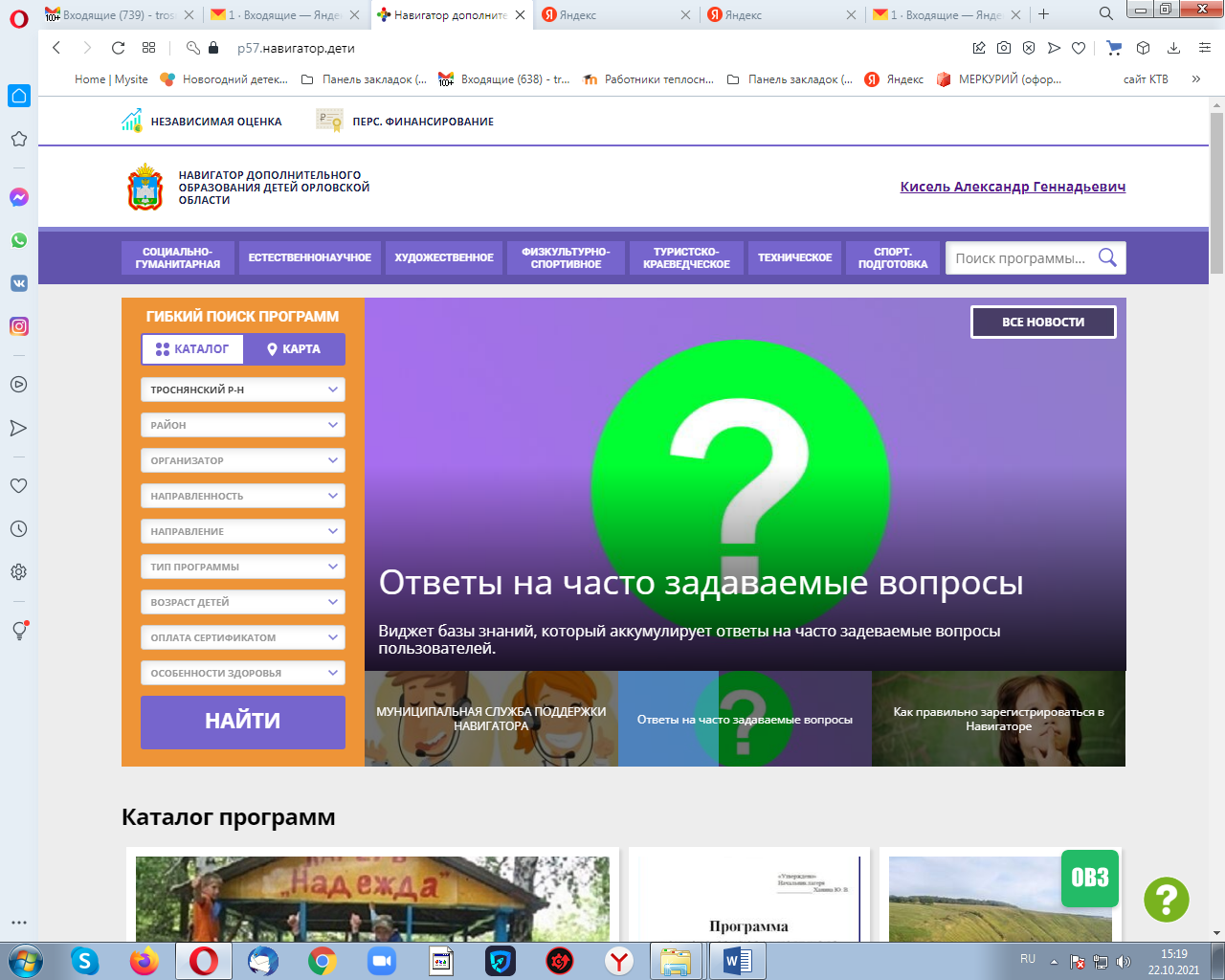 Вы находитесь в личном кабинете. Здесь нужно нажать кнопку «Добавить ребёнка»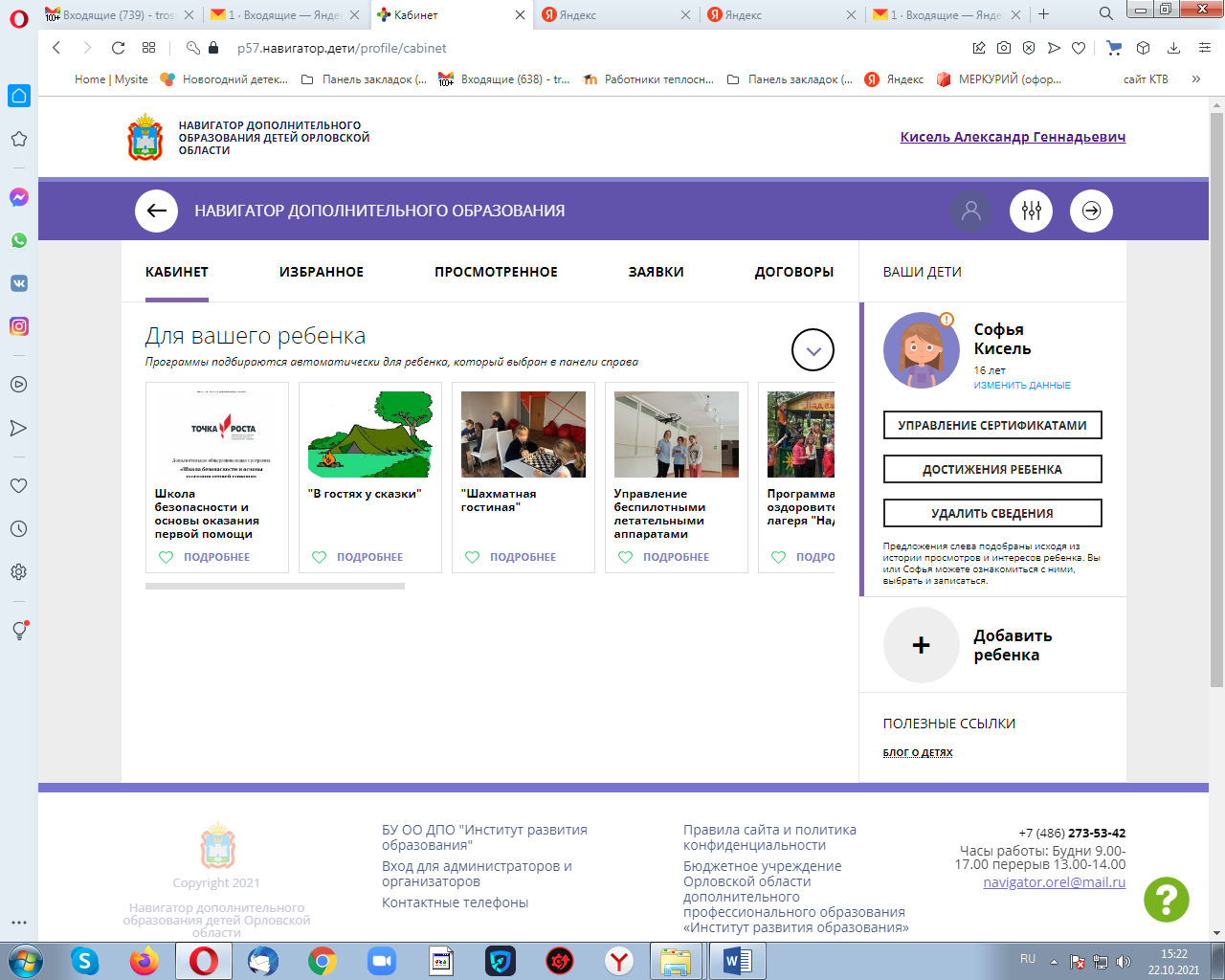 Вводите данные вашего ребёнка и нажимаете кнопку «Добавить ребёнка»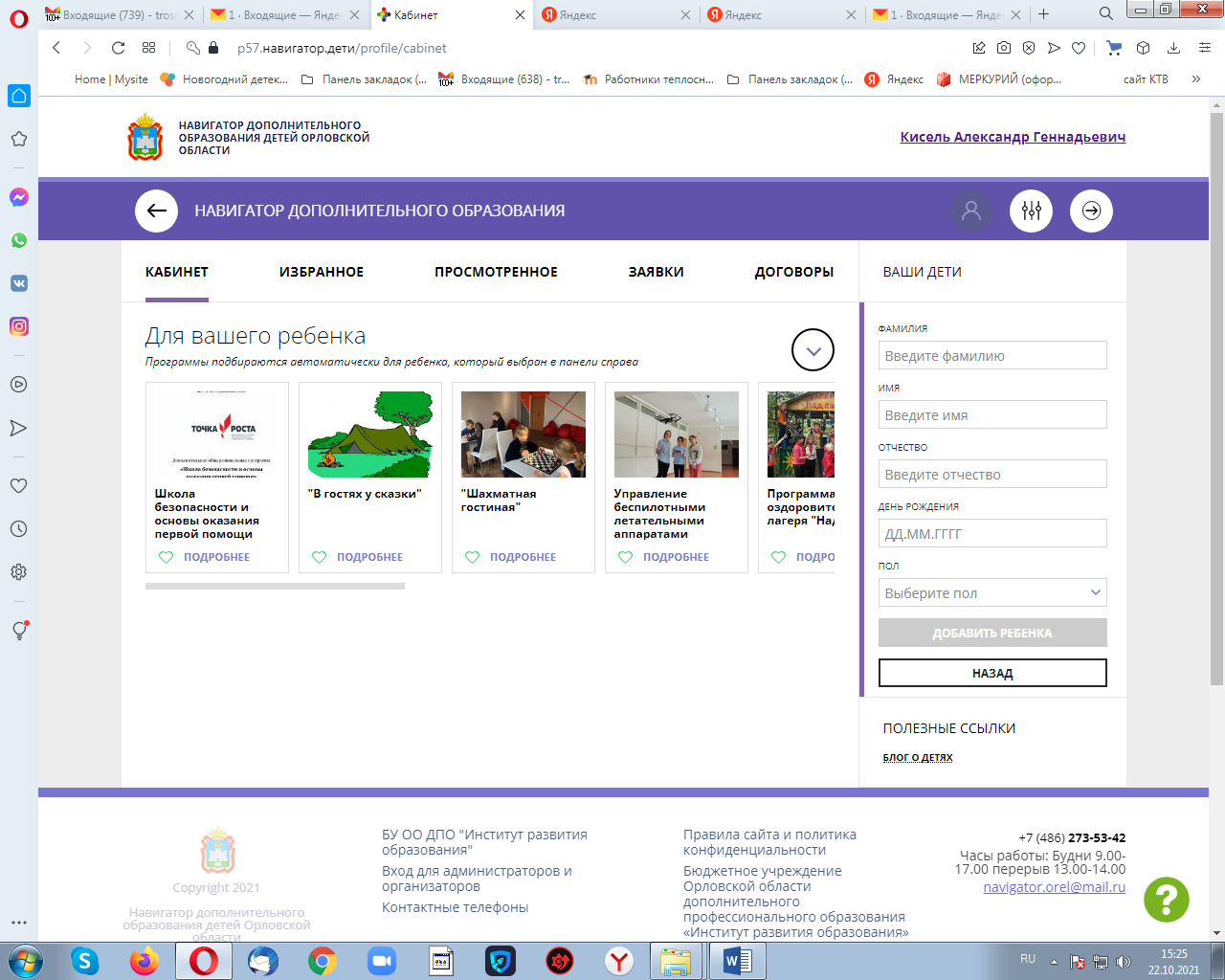 